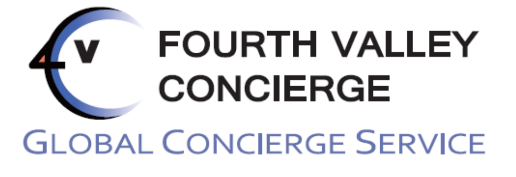 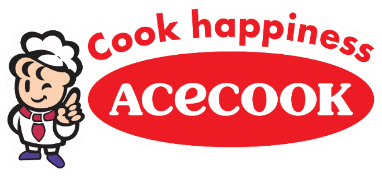 CHƯƠNG TRÌNH HỌC BỔNG ACECOOK VIỆT NAMGLOBAL SCHOLARSHIP 2018-2019ĐƠN 	ĐĂNG KÝ XÉT DUYỆT HỌC BỔNGSinh viên điền đầy đủ thông tin vào các mục sau và hoàn thành các bước theo hướng dẫn ở trang cuốiCÁC BƯỚC ĐĂNG KÝ:Bước 1: Để đăng ký thông tin, sinh viên truy cập đường link: tinyurl.com/hbacv2018 (Công ty khuyến khích các bạn đăng ký sớm để có cơ hội nhận quà tặng từ Acecook với số lượng có hạn)Bước 2: Sau khi đăng ký thông tin, sinh viên tiếp tục đăng tải những giấy tờ được liệt kê như bên dưới (nếu có) bằng cách truy cập đường link dành cho trường Đại học mà mình đang theo học: 1. Đại học Kinh tế TP.HCM: tinyurl.com/hbacv2018-ueh2. Đại học Khoa Học Tự nhiên TP.HCM: tinyurl.com/hbacv2018-hcmus3. Đại học Kinh tế Đà Nẵng: tinyurl.com/hbacv2018-due4. Đại học Ngoại ngữ Đà Nẵng: tinyurl.com/hbacv2018-ufl5. Đại học Bách khoa Đà Nẵng: tinyurl.com/hbacv2018-dut6. Đại học Thương mại Hà Nội: tinyurl.com/hbacv2018-tmu7. Đại học Kinh tế Quốc dân: tinyurl.com/hbacv2018-neu8. Đại học Công Nghiệp Hà Nội: tinyurl.com/hbacv2018-haui9. Đại học Cần Thơ: tinyurl.com/hbacv2018-ctuCác giấy tờ được chấp nhận bao gồm cả bản scan, hình chụp từ điện thoại (hình rõ ràng)Sinh viên vui lòng đăng tải trước ngày diễn ra Hội Thảo tại trường, các trường hợp không thể đăng tải hoặc gặp phải vấn đề khó khăn xin liên hệ trực tiếp với phía công ty qua địa chỉ email: topcareer.international.vn@4th-valley.com với chủ đề email (subject) theo mẫu sau đây:[ACV2018]_Trường_MSSV_V/v Bổ Sung Hồ SơVui lòng đánh dấu các hồ sơ đã đăng tải:Giấy xác nhận hoàn cảnh khó khăn, khuyết tật, con thương binh, bệnh binh, liệt sĩ do chính quyền địa phương cấp (không cần công chứng)Bảng điểm trung bình tích lũy các năm học trước và bảng điểm của học kỳ gần đây nhất (nếu có).Bản sao của chứng minh nhân dân và thẻ sinh viên (không cần công chứng)Bản sao giấy chứng nhận danh hiệu, giải thưởng đạt được trong vòng 3 năm gần đây (nếu có).Bước 3: Hoàn thành đơn dự tuyển này và nộp lại cùng Bảng điểm có mộc đỏ của trường cho đại diện của Acecook tại buổi Hội Thảo tại trường.Thời gian và địa điểm: 1. Đại học Kinh tế TP.HCM: 8h00-10h00, Thứ Năm, Ngày 10 Tháng 5, 20182. Đại học Tự nhiên TP.HCM: 14h00-15h30, Thứ Năm, Ngày 10 Tháng 5, 2018 - Hội trường B3. Đại học Kinh tế Đà Nẵng: 14h00-15h30, Chủ Nhật, Ngày 13 Tháng 5, 2018 - Hội trường E4. Đại học Ngoại ngữ Đà Nẵng: 09h00-10h30, Thứ Hai, Ngày 14 Tháng 5, 2018 - Hội trường HC3035. Đại học Bách khoa Đà Nẵng: 14h00-15h30, Thứ Hai, Ngày 14 Tháng 5, 2018 - Hội trường F6. Đại học Thương mại Hà Nội: 09h00-10h30, Thứ Hai, Ngày 21 Tháng 5, 2018 - Hôi trường tầng 3 – nhà A11; ĐH Công nghiệp HN, số 298 Cầu Diễn, Minh Khai, Bắc Từ Liêm, Minh Khai Bắc Từ Liêm Hà Nội.7. Đại học Kinh tế Quốc dân: 13h30-15h00, Thứ Ba, Ngày 22 Tháng 5, 2018 - Hội trường lớn8. Đại học Công Nghiệp Hà Nội: 09h00-10h30, Thứ Ba, Ngày 22 Tháng 5, 20189. Đại học Cần Thơ: 09h00-10h30, Thứ Sáu, Ngày 18 Tháng 5, 2018(*) Lưu ý: Để nộp hồ sơ sinh viên phải đến tham dự Hội thảo do Acecook tổ chức tại trường Đại học của mình.           	Email: topcareer.international.vn@4th-valley.comĐiện thoại: 028.668.777.22 (Mr. Hải) -  Hotline: 098.164.9009
      	Facebook Fanpage: fb.com/topcareervietnam Facebook Group (để tham khảo thông tin): fb.com/groups/hocbong.acv 
Cám ơn bạn đã điền đơn xin học bổng Acecook Việt Nam Global Scholarship 2018-2019THÔNG TIN CÁ NHÂNTHÔNG TIN CÁ NHÂNTHÔNG TIN CÁ NHÂNTHÔNG TIN CÁ NHÂNTHÔNG TIN CÁ NHÂNTHÔNG TIN CÁ NHÂNTHÔNG TIN CÁ NHÂNHọ và tên:Họ và tên:Họ và tên:Họ và tên:Họ và tên:Họ và tên:Họ và tên:Nơi ở hiện tại:Nơi ở hiện tại:Nơi ở hiện tại:Nơi ở hiện tại:Nơi ở hiện tại:Nơi ở hiện tại:Nơi ở hiện tại:Thành phố:Thành phố:Tỉnh:Tỉnh:Tỉnh:Tỉnh:Tỉnh:Địa chỉ thường trú:Địa chỉ thường trú:Địa chỉ thường trú:Địa chỉ thường trú:Địa chỉ thường trú:Địa chỉ thường trú:Địa chỉ thường trú:Thành phố:Thành phố:Tỉnh:Tỉnh:Tỉnh:Tỉnh:Tỉnh:Điện thoại cố định (nếu có):Điện thoại di động:Điện thoại di động:Điện thoại di động:Điện thoại di động:Email:Email:Ngày tháng năm sinh:Nơi sinh:Nơi sinh:Nơi sinh:Nơi sinh:Nơi sinh:NamNữQuốc tịch:Quốc tịch:Quốc tịch:Dân tộc:Dân tộc:Dân tộc:Dân tộc:Tên trường đang học:Tên trường đang học:Tên trường đang học:Tên trường đang học:Năm học hiện tại:Năm thứ nhấtNăm thứ haiNăm thứ baNăm thứ tưNăm học hiện tại:Năm thứ nhấtNăm thứ haiNăm thứ baNăm thứ tưNăm học hiện tại:Năm thứ nhấtNăm thứ haiNăm thứ baNăm thứ tưNgành học:Ngành học:Ngành học:Ngành học:Năm học hiện tại:Năm thứ nhấtNăm thứ haiNăm thứ baNăm thứ tưNăm học hiện tại:Năm thứ nhấtNăm thứ haiNăm thứ baNăm thứ tưNăm học hiện tại:Năm thứ nhấtNăm thứ haiNăm thứ baNăm thứ tưNăm tốt nghiệp dự kiến:Năm tốt nghiệp dự kiến:Năm tốt nghiệp dự kiến:Năm tốt nghiệp dự kiến:Năm học hiện tại:Năm thứ nhấtNăm thứ haiNăm thứ baNăm thứ tưNăm học hiện tại:Năm thứ nhấtNăm thứ haiNăm thứ baNăm thứ tưNăm học hiện tại:Năm thứ nhấtNăm thứ haiNăm thứ baNăm thứ tưCAM KẾT THÔNG TIN XÁC THỰCCAM KẾT THÔNG TIN XÁC THỰC+ Tôi xin cam kết tất cả các thông tin đựơc cung cấp trên đây cũng như thông tin trong các giấy chứng nhận kèm theo là chính xác và đầy đủ. Nếu cố ý cung cấp thông tin sai lệch nhằm mục đích đạt được học bổng, tôi xin chịu hoàn toàn trách nhiệm.+ Tôi chấp nhận việc Fourth Valley sử dụng những thông tin trên nhằm mục đích xác minh tờ đơn này.+ Tôi xin cam kết tất cả các thông tin đựơc cung cấp trên đây cũng như thông tin trong các giấy chứng nhận kèm theo là chính xác và đầy đủ. Nếu cố ý cung cấp thông tin sai lệch nhằm mục đích đạt được học bổng, tôi xin chịu hoàn toàn trách nhiệm.+ Tôi chấp nhận việc Fourth Valley sử dụng những thông tin trên nhằm mục đích xác minh tờ đơn này.Ngày ứng tuyển:Chữ ký của người nộp đơn: 